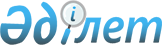 О проекте Закона Республики Казахстан "О внесении изменений и дополнений в некоторые законодательные акты Республики Казахстан по вопросам свободы вероисповедания"Постановление Правительства Республики Казахстан от 29 марта 2001 года N 407      Правительство Республики Казахстан постановляет:       Внести на рассмотрение Мажилиса Парламента Республики Казахстан проект Закона Республики Казахстан "О внесении изменений и дополнений в некоторые законодательные акты Республики Казахстан по вопросам свободы вероисповедания". 

     Сноска. Проект отозван из Мажилиса - постановлением Правительства РК от 4 сентября 2001 г. N 1136 . 

         Премьер-Министр     Республики Казахстан 

 

                                                                      Проект 

                     Закон Республики Казахстан 

             О внесении изменений и дополнений в некоторые              законодательные акты Республики Казахстан по                   вопросам свободы вероисповедания 

      Внести изменения и дополнения в следующие законодательные акты Республики Казахстан: 

        1. В Закон Республики Казахстан от 15 января 1992 г. "О свободе вероисповедания и религиозных объединениях" (Ведомости Верховного Совета Республики Казахстан, 1992 г., N 4, ст. 84; Ведомости Парламента Республики Казахстан, 1995 г., N 20, ст. 120, 121; 1997 г., N 13-14, ст. 205):       1) в заголовке главы I цифру "I" заменить цифрой "1";       2) статью 1 изложить в следующей редакции:       "Статья 1. Задачи Закона       Настоящий Закон гарантирует реализацию прав граждан на свободу вероисповедания, закрепленную Конституцией Республики, а также международными актами и соглашениями о правах человека, регулирует правоотношения в этой области и определяет правовое положение религиозных объединений.       Осуществление свободы распространения религиозных убеждений может быть ограничено только законодательными актами и лишь в той мере, в какой это необходимо в целях защиты конституционного строя, охраны общественного порядка, прав и свобод человека, здоровья и нравственности населения.";       3) дополнить статьей 1-1 следующего содержания:       "Статья 1-1. Основные термины и понятия, используемые в настоящем Законе       В настоящем Законе используются следующие термины и понятия:       вероисповедание - принадлежность к какой-либо религии;       духовная (религиозная) организация образования - учебное заведение, реализующее профессиональные образовательные программы подготовки священнослужителей;       конфессия - понятие, совпадающее с религиозными направлениями, определяющим фактором которого является вероучение;       миссионерская деятельность - деятельность с целью проповедования и распространения какого-либо вероучения посредством религиозно-просветительской, благотворительной и иной деятельности;       религиозное объединение - добровольное объединение совершеннолетних граждан, придерживающихся одного и того же вероисповедания, объединившихся для совместного удовлетворения своих религиозных потребностей;       религия - особенная форма общественного сознания, выполняющая функцию мировоззрения, а также соответствующие поведение и специфические действия, связанные с вероисповеданием;       свобода вероисповедания - необходимый и неотъемлемый элемент свободы совести, включающий в себя: право человека исповедовать любую религию или менять свои религиозные убеждения; возможность каждого, независимо от принадлежности к той или иной религии, пользоваться всеми политическими и гражданскими правами и свободами;       религиозный экстремизм - приверженность в вероисповедании к крайним взглядам и действиям, направленным на насильственное изменение конституционного строя, нарушение целостности Республики Казахстан, подрыв безопасности государства, разжигание социальной, расовой, национальной, религиозной, сословной и родовой розни, а также на разрушение личности человека, угрозу его здоровью и жизни.";       4) статью 2 дополнить частью второй следующего содержания:       "В случае противоречия настоящему Закону иных нормативных правовых актов Республики Казахстан по вопросам защиты права на свободу вероисповедания и по вопросам деятельности религиозных объединений действуют нормы настоящего Закона.";       5) в статье 4:       часть первую дополнить словами "В Республике Казахстан запрещается деятельность экстремистских религиозных объединений.";       часть третью дополнить словами "В Республике Казахстан запрещаются действия, направленные на использование межконфессиональных различий в политических целях, создание религиозных объединений, цели и деятельность которых направлены на насильственное изменение конституционного строя, нарушение целостности Республики Казахстан, подрыв безопасности государства, разжигание социальной, расовой, национальной, религиозной, сословной и родовой розни, пропаганда религиозного экстремизма.";       6) дополнить статьей 4-1 следующего содержания:       "Статья 4-1. Миссионерская деятельность       Граждане Республики Казахстан, иностранные граждане и лица без гражданства осуществляют миссионерскую деятельность на территории Республики Казахстан после прохождения учетной регистрации в уполномоченном государственном органе. Порядок прохождения учетной регистрации определяется Правительством Республики Казахстан.       Миссионерская деятельность указанных лиц без прохождения учетной регистрации запрещается и влечет установленную законодательными актами ответственность.";       7) в статье 5:       часть первую дополнить предложением следующего содержания:       "Запрещается установление преимуществ, ограничений или иных форм дискриминации в осуществлении доступа к различным видам и уровням образования в зависимости от отношения к религии.";       часть вторую дополнить предложением вторым следующего содержания: 

      "Религиозное воспитание ребенка не должно наносить ущерб его разностороннему развитию, физическому или нравственному здоровью.";      часть четвертую изложить в следующей редакции:      "Религиозное обучение должно осуществляться в духе понимания, терпимости, уважения убеждений других людей. Не допускается вовлечение несовершеннолетних в религиозные объединения, а также обучение их религии вопреки их воле, воле родителей или лиц, их заменяющих.";      8) в части второй статьи 6 слова "Распорядительные и исполнительные органы областей и городов Алма-Аты и Ленинска" заменить словами "Местные   представительные   и   исполнительные  органы   областей   и   городов  Алматы, Астаны";      9) в заголовке главы II цифру "II" заменить цифрой "2";      10) в статье 7:      в части первой:      слова "и их структурные подразделения" исключить;      дополнить словами "образованные в целях совместного исповедания веры и имеющие соответствующие этой цели признаки:      наличие вероучения;      совершение богослужений, религиозных обрядов и проповеди, иных религиозных церемоний;      религиозное проповедование и воспитание своих последователей;      порядок приема в религиозное объединение и выхода из него.";      в части третьей:      слова "(положениями)", "(положений)" исключить; 

        дополнить словами "Религиозные объединения вправе создавать структурные подразделения в порядке, установленном законодательством.";       в части четвертой слова "(положениями)", "(положения)" исключить;       дополнить частью следующего содержания:       "Деятельность иностранных религиозных объединений на территории Республики, а также назначение иностранными религиозными центрами руководителей религиозных объединений в Республике осуществляются по согласованию с соответствующими государственными органами Республики.";       11) статьи 8, 9 изложить в следующей редакции: 

      "Статья 8. Устав религиозного объединения       Устав религиозного объединения в соответствии с гражданским законодательством определяет его правоспособность и подлежит регистрации в соответствии с настоящим Законом.      В уставе, представляемом для регистрация, должны быть указаны:             наименование, в том числе указание на организационно-правовую форму, местонахождение религиозного объединения, вероисповедная принадлежность и территория деятельности религиозного объединения;      предмет и цели деятельности;      структура объединения, структура, порядок формирования и компетенция его органов управления;      права и обязанности религиозного объединения и его членов;      условия и порядок приема в члены религиозного объединения и выхода из него;      источники формирования имущества объединений;      порядок внесения изменений и дополнений в устав;      условия реорганизации и ликвидации религиозного объединения;      порядок использования имущества в случае ликвидации религиозного объединения;      сведения о формах и методах его деятельности, об отношении к семье и браку, к образованию, к здоровью последователей;      отношение религиозного объединения к государству;      сведения о филиалах и представительствах.      Статья 9. Регистрация религиозных объединений 

        Религиозные объединения образуются по инициативе не менее пятидесяти совершеннолетних граждан. Для этого они созывают собрание, на котором принимается устав.       Религиозное объединение приобретает правоспособность юридического лица с момента его государственной регистрации.       Государственная регистрация религиозных объединений, действующих на территории двух или более областей республики, образуемых ими духовных (религиозных) организаций образования, монастырей осуществляется Министерством юстиции Республики Казахстан, а регистрация местных религиозных объединений - территориальными органами юстиции. Религиозные управления (центры), объединения и учреждения, зарегистрированные за пределами Республики Казахстан, осуществляют свою деятельность на территории Республики Казахстан, за исключением миссионерской деятельности, через филиалы и представительства, зарегистрированные в Министерстве юстиции Республики Казахстан в соответствии с законодательством.       Для государственной регистрации религиозного объединения граждане (учредители) представляют в соответствующий орган заявление о регистрации, список граждан (учредителей), создавших религиозное объединение, устав религиозного объединения, протокол учредительного собрания (конференции, съезда), принявшего устав.       Для государственной регистрации религиозного объединения дополнительно представляются сведения об основах вероучения и соответствующей ему практики, в том числе об истории возникновения религии и данного религиозного объединения. Регистрация исламских религиозных объединений осуществляется по рекомендации Духовного управления мусульман Казахстана.       Деятельность духовных (религиозных) организаций образования лицензируется в порядке, установленном законодательством.       Изменения и дополнения к уставам религиозных объединений подлежат регистрации в том же порядке и в те же сроки, что и уставы.       Срок государственной регистрации прерывается в случае необходимости проведения религиоведческой экспертизы, а также получения заключения специалиста по представленным религиозным объединением документам.";       12) дополнить статьей 10-1 следующего содержания:       "Статья 10-1. Отказ в регистрации религиозного объединения       Решение об отказе в регистрации религиозного объединения может быть принято в случае, если:       предмет и цели деятельности религиозного объединения противоречат Конституции и законодательству Республики Казахстан;       создаваемое объединение не признано в качестве религиозного;       устав и другие представленные документы не соответствуют требованиям законодательства Республики Казахстан или содержащиеся в них сведения не достоверны.       В случае отказа в государственной регистрации религиозного объединения регистрирующий орган обязан в письменном виде выдать ему мотивированный отказ в порядке, установленном законодательными актами, содержащий ссылку на нарушение конкретного закона. Вынесенный отказ может быть обжалован в судебном порядке.";       13) статью 11 изложить в следующей редакции:       "Статья 11. Приостановление и прекращение деятельности религиозного объединения       Деятельность религиозного объединения может приостанавливаться по следующим основаниям: в случае нарушения положений учредительных документов, действующего законодательства, осуществления религиозной деятельности вне места нахождения религиозного объединения. При устранении в течение 3 месяцев указанных оснований деятельность религиозного объединения возобновляется.       Деятельность религиозного объединения прекращается по решению его участников (членов) либо суда.       Основаниями для прекращения либо запрета деятельности религиозного объединения в судебном порядке являются неоднократное нарушение его членом (членами), в связи с деятельностью религиозного объединения, норм законодательных актов Республики Казахстан, влекущее уголовную либо административную ответственность, систематическое осуществление деятельности, противоречащей целям его создания, а также не устранение причин, по которым его деятельность была приостановлена.       С заявлениями о приостановлении и прекращении деятельности религиозных объединений вправе обращаться в суд органы прокуратуры, государственный орган по связям с религиозными объединениями.";       14) заголовок главы III изложить в следующей редакции:       "Глава 3. Права и условия деятельности религиозных объединений";       15)в статье 12:       части первую и вторую изложить в следующей редакции:       "Религиозные объединения вправе основывать и содержать открытые для широкого доступа места богослужений или религиозных собраний, а также места, почитаемые последователями той или иной религии (места паломничества и другие).       Богослужения, другие религиозные обряды и церемонии беспрепятственно совершаются в культовых зданиях и сооружениях и на относящихся к ним территориях, в организациях религиозных объединений, на кладбищах и в крематориях, а также в жилых помещениях."; 

     дополнить частью третьей следующего содержания:      "Строительство и (или) открытие мусульманских культовых зданий и сооружений осуществляется с разрешения Духовного управления мусульман Казахстана.";      часть четвертую изложить в следующей редакции:      "Проведение публичных религиозных обрядов и церемоний вне мест, указанных в частях второй и третьей настоящей статьи, осуществляется с разрешения местных исполнительных органов.";      16) в статье 13:      часть третью исключить;      дополнить частью шестой следующего содержания:      "Изготовление, хранение и распространение литературы, кино-, фото-, видеопродукции и других материалов, содержащих идеи религиозного экстремизма запрещается и влечет ответственность в соответствии с законодательными актами Республики Казахстан.";      17) в статье 14:      в части первой:      слово "(положения)" исключить;      дополнить словами "регистрируемые в порядке, установленном для общественных объединений";      18) в заголовке главы IV цифру "IV" заменить цифрой "4";      19) в части второй статьи 16 слова "или переданное государством и приобретенное по другим основаниями, не противоречащим закону" заменить словами "полученное иным, не противоречащим закону путем";      20) первое предложение части второй, второе и третье предложения части третьей статьи 17 исключить;      21) в статье 18 слово "(положениями)" исключить;      22)в статье 19:       заголовок изложить в следующей редакции:      "Распоряжение имуществом религиозных объединений, прекративших свою деятельность";      в частях первой и второй слово "(положением)" исключить;      часть третью исключить;      23) часть первую статьи 20 исключить;      24) в заголовке главы V цифру "V" заменить цифрой "5". 

        2. В Закон Республики Казахстан от 7 июня 1999 г. "Об образовании" (Ведомости Парламента Республики Казахстан, 1999 г., N 13, ст. 429; N 23, ст. 927):       пункт 8 статьи 14 дополнить предложением следующего содержания:       "Установление преимуществ, ограничений или иных форм дискриминации в осуществлении доступа к различным видам и уровням образования в зависимости от отношения к религии запрещается.".       3. В Гражданский кодекс Республики Казахстан (Общая часть), принятый Верховным Советом Республики Казахстан 27 декабря 1994 г. (Ведомости Верховного Совета Республики Казахстан, 1994 г., N 23-24 (приложение); 1995 г., N 15-16, ст. 109; N 20, ст. 121; Ведомости Парламента Республики Казахстан, 1996 г., N 2, ст. 187; N 14, ст. 274; N 19, ст. 370; 1997 г., N 1-2, ст. 8; N 5, ст. 55; N 12, ст. 183, 184; N 13-14, ст. 195, 205; 1998 г., N 2-3, ст. 23; N 5-6, ст. 50; N 11-12, ст. 178; N 17-18, ст. 224, 225; N 23, ст. 429; 1999 г., N 20, ст. 727, 731; N 23, ст. 916; 2000 г., N 18, ст. 336; Закон Республики Казахстан от 18 декабря 2000 г. "О внесении изменений и дополнений в некоторые законодательные акты Республики Казахстан по вопросам страхования и страховой деятельности", опубликованный в газетах "Егемен Казакстан" 24 января 2001 г. и "Казахстанская правда" 23 декабря 2000 г.; Закон Республики Казахстан от 15 января 2001 г. "О внесении изменений и дополнений в некоторые законодательные акты Республики Казахстан по вопросам хлебоприемных предприятий", опубликованный в газетах "Егемен Казакстан" 24 января 2001 г. и "Казахстанская правда" 23 января 2001 г.):       в статье 109:       пункт 1 изложить в следующей редакция:       "1. Религиозным объединением признается добровольное объединение совершеннолетних граждан, придерживающихся одного и того же вероисповедания, объединившихся для совместного удовлетворения своих религиозных потребностей.";       дополнить пунктом 3-1 следующего содержания:       "3-1. Миссионерская деятельность граждан Республики Казахстан, иностранных граждан и лиц без гражданства на территории Республики Казахстан допускается при условии ее соответствия законодательству Республики Казахстан.".       4. В Уголовный кодекс Республики Казахстан от 16 июля 1997 г. (Ведомости Парламента Республики Казахстан, 1997 г., N 15-16, ст. 211; 1998 г., N 16, ст. 219; N 17-18, ст. 225; 1999 г., N 20, ст. 721; N 21, ст. 774; 2000 г., N 6, ст. 141):       дополнить статьей 337-1 следующего содержания:       "Статья 337-1. Осуществление незаконной миссионерской деятельности 

      Осуществление миссионерской деятельности на территории Республики Казахстан без прохождения учетной регистрации в уполномоченном государственном органе либо с нарушением порядка ее прохождения, установленного законодательством, - наказывается штрафом в размере от ста до пятисот месячных расчетных показателей или в размере заработной платы или иного дохода осужденного за период от двух до пяти месяцев, либо исправительными работами на срок до двух лет, либо арестом на срок до шести месяцев, либо лишением свободы на срок до одного года.". 

      Президент      Республики Казахстан 

 

      (Специалисты: Мартина Н.А.,                    Цай Л.Г.) 

 

 

 

 

 
					© 2012. РГП на ПХВ «Институт законодательства и правовой информации Республики Казахстан» Министерства юстиции Республики Казахстан
				